BINGO ZUR KONTINUIERLICHEN VERBESSERUNG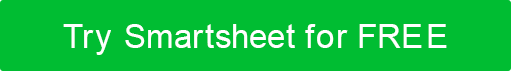 PROBE:BINGO ZUR KONTINUIERLICHEN VERBESSERUNGANWEISUNGEN:Verwenden Sie die leere Vorlage auf der zweiten Seite, um Kriterien einzugeben, die Ihren Anforderungen am besten entsprechen.  Listen Sie in der Spalte ganz links mögliche Verbesserungen auf. Listen Sie in der obersten Zeile die Funktionsbereiche Ihrer Organisation auf. Wählen Sie mit Ihrem Team die Verbesserungen aus, die Sie in den einzelnen Funktionsbereichen vornehmen können.MARKETINGKONSULTATIONZITATLIEFERUNGKUNDENBETREUUNGFAKTURIERUNGASSOCIATESF&EBESSERE LÖSUNGENKOSTEN SENKENHALTEN SIE SICH AN MEILENSTEINESCHÖNERLEICHTERSCHNELLERPROFESSIONELLER AUFTRITT"VERTRAUENSWÜRDIGER PARTNER"BESSER QUALITÄTVERBESSERTE LIEFERUNGANWEISUNGEN:Listen Sie in der Spalte ganz links mögliche Verbesserungen auf. Listen Sie in der obersten Zeile die Funktionsbereiche Ihrer Organisation auf. Wählen Sie mit Ihrem Team die Verbesserungen aus, die Sie in den einzelnen Funktionsbereichen vornehmen können.VERZICHTSERKLÄRUNGAlle Artikel, Vorlagen oder Informationen, die von Smartsheet auf der Website bereitgestellt werden, dienen nur als Referenz. Obwohl wir uns bemühen, die Informationen auf dem neuesten Stand und korrekt zu halten, geben wir keine Zusicherungen oder Gewährleistungen jeglicher Art, weder ausdrücklich noch stillschweigend, über die Vollständigkeit, Genauigkeit, Zuverlässigkeit, Eignung oder Verfügbarkeit in Bezug auf die Website oder die auf der Website enthaltenen Informationen, Artikel, Vorlagen oder zugehörigen Grafiken. Jegliches Vertrauen, das Sie auf solche Informationen setzen, erfolgt daher ausschließlich auf Ihr eigenes Risiko.